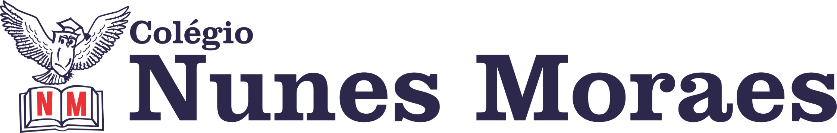 “Sucesso é o acúmulo de pequenos esforços, repetidos dia e noite’’- Robert Collier.1ª aula: 7:20h às 8:15h – HISTÓRIA – PROFESSORA: ANDREÂNGELA COSTA1º passo: Enviem as fotos com as resoluções da atividade pós-aula para o número privado da profª Andreângela. Questões da(s) página(s) 78 (q. 7, 8 e 12) no livro ATIVIDADES SUPLEMENTARES. 2º passo: Correção das questões indicadas no 1º passo. Será disponibilizada no grupo do WhatsApp da turma.3º passo: Assistir a vídeo aula. Acesse o link a seguir. https://drive.google.com/file/d/1DHSSl5easOLw0MNKuF1GM8sWUBwahT4u/view?usp=drive_web4º passo: Leitura do texto da página 22 a 26.5º passo: Responder as questões da(s) página(s) 27 e 28 (q. 1 e 2) no livro SAS. Questões da(s) página(s) 81 (q. 1) no livro ATIVIDADES SUPLEMENTARES. 6º passo: Correção das questões indicadas no 5º passo. Será disponibilizada no grupo do WhatsApp da turma.7º passo: Atividade a ser realizada pós-aula:Resolução das questões da(s) página(s) 81 e 82 (q. 2, 3 e 4 ) no livro ATIVIDADES SUPLEMENTARES. Obs: questões 2 e 3 (objetivas), questão 4 (discursiva)Durante a resolução dessas questões a professora Andreângela vai tirar dúvidas no WhatsApp (9274-3469)            Faça foto das atividades que você realizou e envie para coordenação Celma (9.9411-6624)Essa atividade será pontuada para nota.2ª aula: 8:15h às 9:10h – GEOGRAFIA – PROFESSOR: ALISON ALMEIDA1º passo: Vamos iniciar nossa aula! Siga as orientações do professor no grupo do WhatsApp. Ele vai disponibilizar a correção da atividade.2º passo: Faça a leitura das páginas 22 a 26 do seu SAS 2 até o quadro fique ligado3ª passo: Assista a vídeo aula a seguir. https://youtu.be/dxwuf5utqcM4º passo: O professor disponibilizará no grupo da turma um link de acesso ao Google Meet. Por lá faremos os exercícios propostos e a correção da atividade. Faça os exercícios - Página: 104 (Ativ. Suple.) Questão: 1 e 2*A correção dessa atividade será disponibilizada no Google meet e em seguida disponibilizado no grupo da sala5º passo:  Atividade Pós Aula - Página: 24(SAS) Questão: 01 e 02A foto com a correção dessa atividade será enviada para o PROFESSOR no início da próxima aula.Durante a resolução dessas questões o professor Alison vai tirar dúvidas no WhatsApp (9.9107-4898)Faça foto das atividades que você realizou e envie para coordenação Celma (9.9411-6624)Essa atividade será pontuada para nota.Intervalo: 9:10h às 9:45h3ª aula: 9:45h às 10:40h - MATEMÁTICA – PROFESSOR: DENILSON SOUSA1° passo: Organize-se com seu material, livro de matemática, caderno, caneta, lápis e borracha.  2° passo: leia novamente a página 34 3° passo: Acompanhe a vídeo-aula com o professor Denilson Sousa exercitando potenciação. Assista a aula no seguinte link:https://youtu.be/CjEuJHpWU00 (22 min.)4° passo: Acesse a plataforma Google Meet para um momento de ‘tira dúvidas’. O professor Denilson vai falar sobre o assunto visto no vídeo. O link para o acesso será colocado no grupo da sala no WhatsApp na hora da aula. Obs.: o aluno que não conseguir acessar a plataforma Google meet e continuar com dúvida deve falar com o professor Denilson por meio do WhatsApp. 5° passo: Baseado em seus conhecimentos resolva as questões: Página 35 Q.4Durante a resolução dessas questões o professor Denilson vai tirar dúvidas no WhatsApp (9165-2921)Faça foto das atividades que você realizou e envie para o meu número privado.Essa atividade será pontuada para nota.4ª aula: 10:40h às 11:35h – INGLÊS – PROFESSOR: CARLOS ANJO1º passo: Assistir a videoaula sobre o capítulo 6, p.56, Past Simple of Verb Be;Link do vídeo: https://youtu.be/8XZXKUIj7FI 2º passo: Resolver questão 1 a anotar a atividade de classe do vídeo;3º passo: Acompanhar a correção da questão 1 no grupo de WhatsApp; 4º passo: Agendar a homework (atividade de casa), p.59, questão 2
5º passo: Enviar a foto da atividade de classe corrigida e anotada para a coordenação.Durante a resolução dessas questões o professor Carlos vai tirar dúvidas no WhatsApp (9.9274-5798)Faça foto das atividades que você realizou e envie para coordenação Celma (9.9411-6624)Essa atividade será pontuada para nota.PARABÉNS POR SUA DEDICAÇÃO!